    南臺科技大學104-2績優導師分享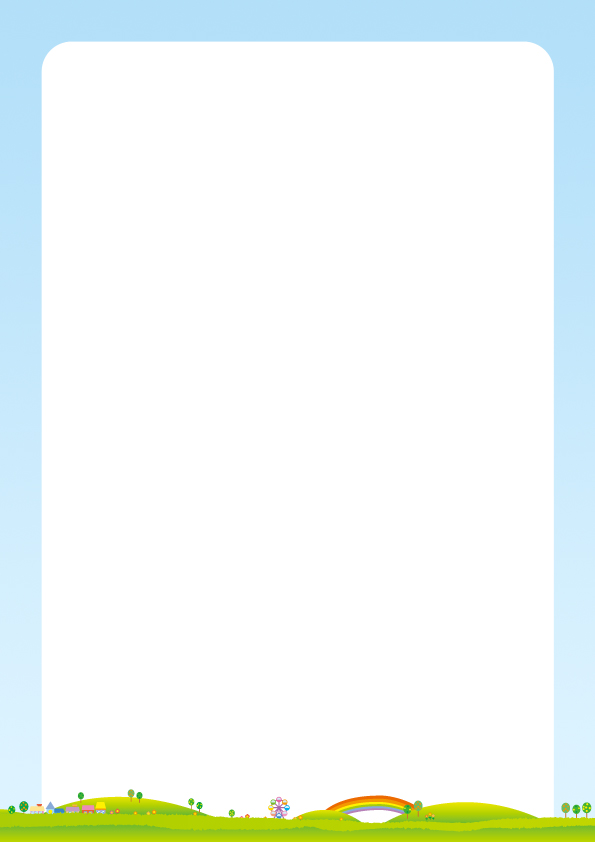 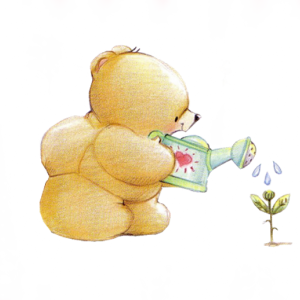 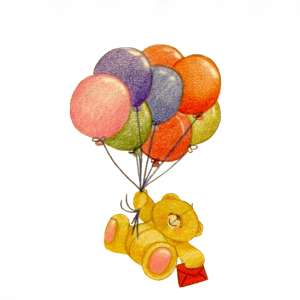 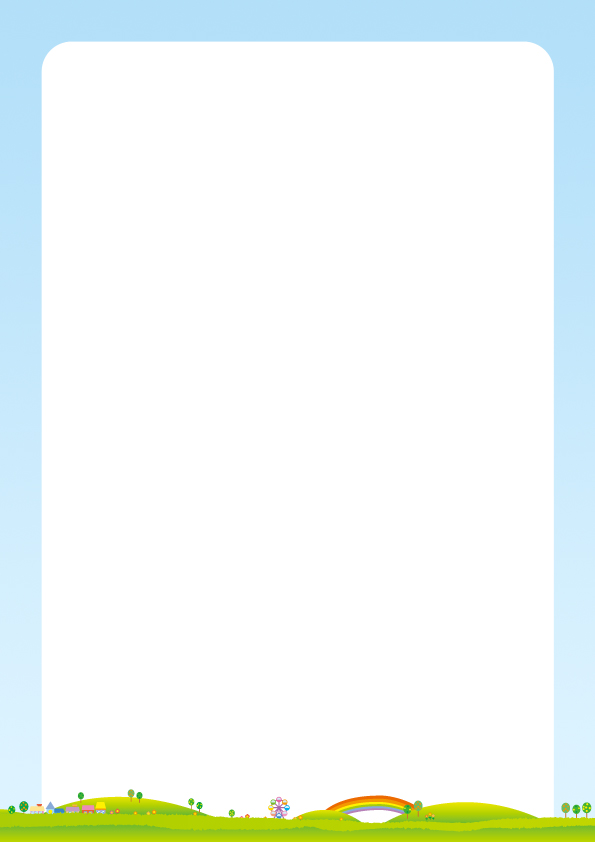 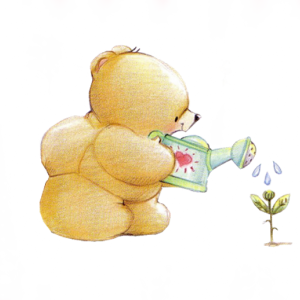 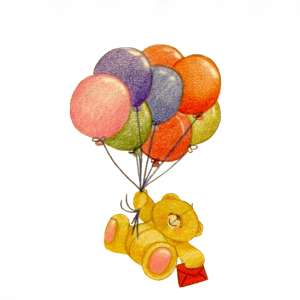 導    師：葉儷棻系別班級：產設一乙經驗分享或/與學生互動感動的故事：從大一剛入學到現在看到從菜鳥到越來越適應大學生活，開始邁向自己的目標，更確定自己的路,感到很開心。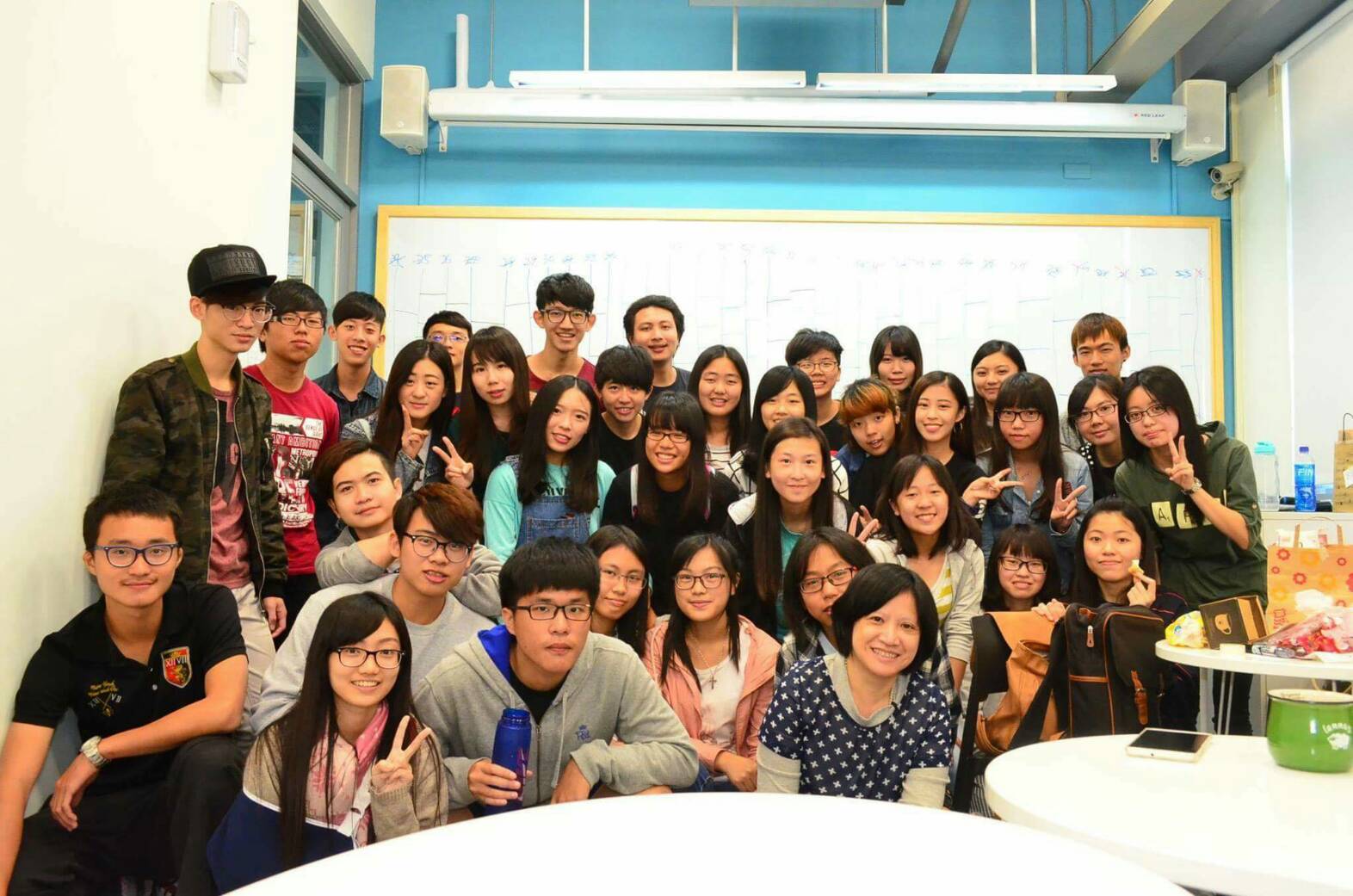 